Диагностический материалДоПослеТаблица №1 (Методика №1)Цель: Определение характера музыки и подбор танцевальных движений в соответствии с ритмом.Таблица №1 (методика №1) (на конец года)Таблица №2 (задание №2)Цель: С помощью музыкально-дидактических игр “Ритмические кубики” выявить у детей чувство ритма.Таблица №2 (задание №2) (на конец года)Таблица №3 (методика №4)Цель: выявить желание детей просматривать на видеокассетах танцевальные номера.Таблица №3 (методика №4) (на конец года)Таблица №4 (задание №1)Цель: распознать в детях стремление эмоционально - образно передавать в движениях сюжет танца, действия персонажей.Таблица №4 (задание №1) (на конец года)№Ф.И.ребенкаСколько раз прослушивалиСколько танцев, движений воспроизводилУровень12345678910111213141516171819202122Диана А.Аня Б.Дима Б.Наташа Б.Таня В.Дима Г.Галя З.Кристина К.Соня К.Юля Л.Леня М.Ксюша П.Никита П.Света С.Коля С.Катя Т.Коля Т.Надя У.Слава Ф.Наташа Ч.Маша И.Катя Ш.22002011122002111101221210103311110100110111СреднийВысокийНизкийНизкийСреднийНизкийВысокийВысокийСреднийСреднийСреднийНизкийНизкийСреднийНизкийНизкийСреднийСреднийНизкийСреднийСреднийСредний№Ф.И. ребенкаСколько раз прослушивалиСколько танцевальных движений воспроизводилиУровень12345678910111213141516171819202122Диана А.Аня Б.Дима Б.Наташа Б.Таня В.Дима Г.Галя З.Кристина К.Соня К.Юля Л.Леня М.Ксюша П.Никита П.Света С.Коля С.Катя Т.Коля Т.Надя У.Слава Ф.Наташа Ч.Маша И.Катя Ш.22222133222113112102232211203312111422221123ВысокийВысокийСреднийСреднийВысокийНизкийВысокийВысокийСреднийВысокийВысокийСреднийСреднийВысокийСреднийСреднийСреднийСреднийНизкийСреднийВысокийВысокий№Ф.И. ребенкаСлушан-е попевкиПрохлоп-е ритмич-го рисункаВыкладыв-е из брусочков ритм-го рисункаУровень12345678910111213141516171819202122Диана А.Аня Б.Дима Б.Наташа Б.Таня В.Дима Г.Галя З.Кристина К.Соня К.Юля Л.Леня М.Ксюша П.Никита П.Света С.Коля С.Катя Т.Коля Т.Надя У.Слава Ф.Наташа Ч.Маша И.Катя Ш.2211112211100211110111ВысокийСреднийСреднийНизкийСреднийНизкийВысокийВысокийНизкийСреднийСреднийНизкийНизкийВысокийСреднийСреднийСреднийНизкийНизкийСреднийСреднийсреднийСреднийВысокийСреднийНизкийСреднийНизкийСреднийСреднийНизкийСреднийНизкийНизкийНизкийВысокийНизкийНизкийСреднийСреднийНизкийНизкийНизкийСреднийСреднийВысокийНизкийНизкийСреднийНизкийСреднийСреднийНизкийСреднийНизкийНизкийНизкийВысокийСреднийНизкийСреднийНизкийНизкийНизкийНизкийСредний№Ф.И. ребенкаСлушан-е попевкиПрохлоп-е ритмич-го рисункаВыкладыв-е из брусочков ритм-го рисункаУровень12345678910111213141516171819202122Диана А.Аня Б.Дима Б.Наташа Б.Таня В.Дима Г.Галя З.Кристина К.Соня К.Юля Л.Леня М.Ксюша П.Никита П.Света С.Коля С.Катя Т.Коля Т.Надя У.Слава Ф.Наташа Ч.Маша И.Катя Ш.2222213322211311210223ВысокийВысокийСреднийСреднийВысокийНизкийВысокийВысокийСреднийВысокийСреднийСреднийСреднийВысокийСреднийСреднийВысокийСреднийНизкийСреднийВысокийСреднийСреднийВысокийСреднийСреднийВысокийНизкийВысокийВысокийСреднийВысокийВысокийСреднийСреднийВысокийСреднийСреднийСреднийСреднийНизкийСреднийСреднийВысокийВысокийВысокийСреднийСреднийВысокийНизкийВысокийВысокийСреднийВысокийВысокийСреднийСреднийВысокийСреднийСреднийВысокийСреднийНизкийСреднийСреднийВысокий№Ф.И. ребенкаОпределение характера танцаУмение отличать танцевальные композицииУмение танцевать как исполнителиУровень12345678910111213141516171819202122Диана А.Аня Б.Дима Б.Наташа Б.Таня В.Дима Г.Галя З.Кристина К.Соня К.Юля Л.Леня М.Ксюша П.Никита П.Света С.Коля С.Катя Т.Коля Т.Надя У.Слава Ф.Наташа Ч.Маша И.Катя Ш.ВысокийВысокийНизкийНизкийСреднийНизкийВысокийСреднийНизкийСреднийНизкийНизкийСреднийВысокийСреднийНизкийСреднийНизкийНизкийНизкийНизкийСреднийСреднийСреднийСреднийНизкийСреднийНизкийСреднийСреднийНизкийСреднийСреднийНизкийНизкийСреднийНизкийНизкийСреднийНизкийНизкийНизкийНизкийНизкийСреднийВысокийНизкийСреднийВысокийНизкийВысокийВысокийСреднийСреднийСреднийСреднийНизкийВысокийСреднийСреднийСреднийСреднийНизкийСреднийСреднийСреднийСреднийВысокийНизкийНизкийСреднийНизкийВысокийСреднийНизкийСреднийСреднийНизкийНизкийВысокийСреднийНизкийСреднийНизкийНизкийНизкийНизкийСредний№Ф.И. ребенкаОпределение характера танцаУмение отличать танцевальные композицииУмение танцевать как исполнителиУровень12345678910111213141516171819202122Диана А.Аня Б.Дима Б.Наташа Б.Таня В.Дима Г.Галя З.Кристина К.Соня К.Юля Л.Леня М.Ксюша П.Никита П.Света С.Коля С.Катя Т.Коля Т.Надя У.Слава Ф.Наташа Ч.Маша И.Катя Ш.ВысокийВысокийВысокийСреднийСреднийНизкийВысокийВысокийСреднийВысокийСреднийСреднийСреднийВысокийСреднийСреднийВысокийСреднийНизкийСреднийСреднийВысокийВысокийВысокийСреднийСреднийСреднийНизкийВысокийВысокийСреднийСреднийСреднийСреднийСреднийВысокийСреднийСреднийВысокийСреднийНизкийСреднийВысокийВысокийСреднийВысокийСреднийСреднийВысокийНизкийВысокийВысокийВысокийВысокийВысокийСреднийСреднийВысокийСреднийСреднийВысокийСреднийСреднийСреднийСреднийВысокийВысокийВысокийСреднийСреднийВысокийНизкийВысокийВысокийСреднийВысокийСреднийСреднийСреднийВысокийСреднийСреднийВысокийСреднийНизкийСреднийСреднийВысокий№Ф.И. ребенкаУмение перевоплощаться в образ персонажаЖелание детей участвовать в перевоплощенииУровень12345678910111213141516171819202122Диана А.Аня Б.Дима Б.Наташа Б.Таня В.Дима Г.Галя З.Кристина К.Соня К.Юля Л.Леня М.Ксюша П.Никита П.Света С.Коля С.Катя Т.Коля Т.Надя У.Слава Ф.Наташа Ч.Маша И.Катя Ш.НизкийВысокийНизкийНизкийСреднийНизкийСреднийСреднийНизкийСреднийНизкийНизкийСреднийВысокийНизкийСреднийСреднийСреднийНизкийНизкийСреднийСреднийНизкийВысокийСреднийСреднийСреднийНизкийСреднийСреднийНизкийНизкийСреднийСреднийНизкийВысокийСреднийСреднийСреднийНизкийНизкийНизкийСреднийСреднийНизкийВысокийНизкийНизкийСреднийНизкийСреднийСреднийНизкийСреднийНизкийСреднийНизкийВысокийСреднийНизкийСреднийНизкийНизкийНизкийНизкийСредний№Ф.И. ребенкаУмение перевоплощаться в образ персонажаЖелание детей участвовать в перевоплощенииУровень12345678910111213141516171819202122Диана А.Аня Б.Дима Б.Наташа Б.Таня В.Дима Г.Галя З.Кристина К.Соня К.Юля Л.Леня М.Ксюша П.Никита П.Света С.Коля С.Катя Т.Коля Т.Надя У.Слава Ф.Наташа Ч.Маша И.Катя Ш.ВысокийВысокийСреднийСреднийВысокийНизкийВысокийВысокийСреднийСреднийСреднийСреднийСреднийВысокийСреднийСреднийВысокийСреднийСреднийСреднийСреднийВысокийВысокийВысокийСреднийСреднийВысокийСреднийВысокийВысокийСреднийВысокийВысокийСреднийСреднийВысокийВысокийСреднийВысокийСреднийСреднийСреднийСреднийВысокийВысокийВысокийСреднийСреднийВысокийНизкийВысокийВысокийСреднийВысокийСреднийСреднийСреднийВысокийСреднийСреднийВысокийСреднийСреднийСреднийСреднийВысокий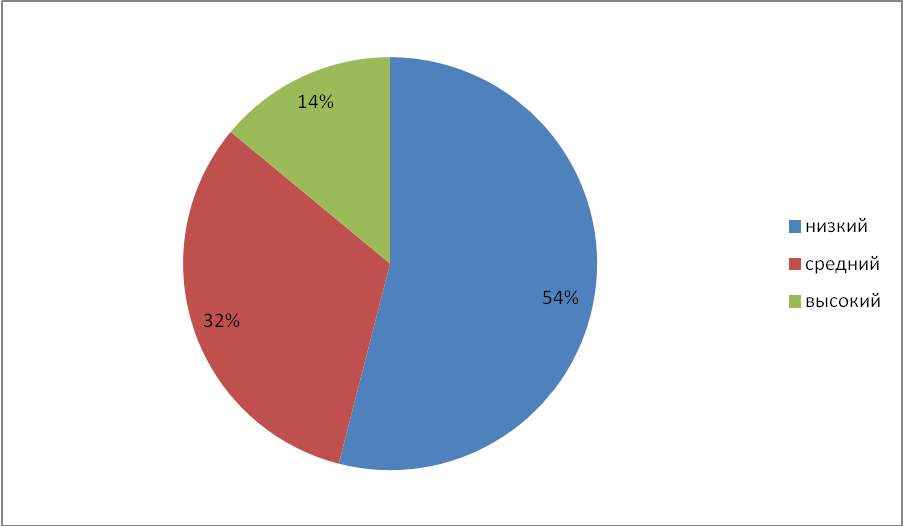 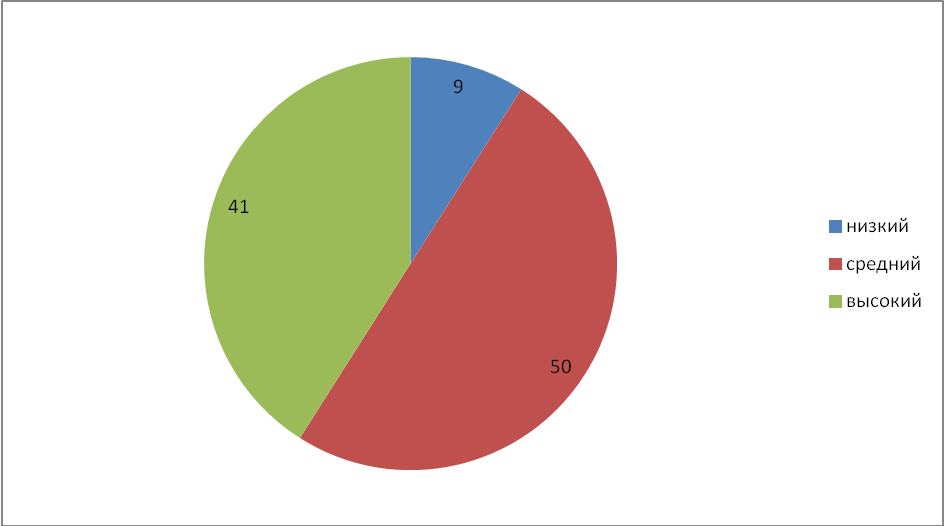 